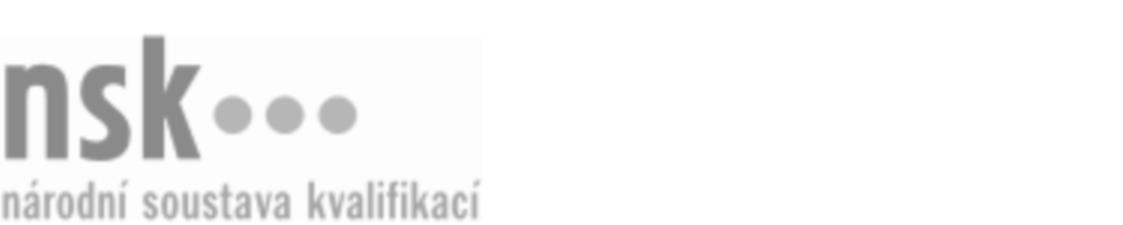 Kvalifikační standardKvalifikační standardKvalifikační standardKvalifikační standardKvalifikační standardKvalifikační standardKvalifikační standardKvalifikační standardKoordinátor/koordinátorka BIM pro provádění staveb (kód: 36-192-R) Koordinátor/koordinátorka BIM pro provádění staveb (kód: 36-192-R) Koordinátor/koordinátorka BIM pro provádění staveb (kód: 36-192-R) Koordinátor/koordinátorka BIM pro provádění staveb (kód: 36-192-R) Koordinátor/koordinátorka BIM pro provádění staveb (kód: 36-192-R) Koordinátor/koordinátorka BIM pro provádění staveb (kód: 36-192-R) Koordinátor/koordinátorka BIM pro provádění staveb (kód: 36-192-R) Autorizující orgán:Ministerstvo průmyslu a obchoduMinisterstvo průmyslu a obchoduMinisterstvo průmyslu a obchoduMinisterstvo průmyslu a obchoduMinisterstvo průmyslu a obchoduMinisterstvo průmyslu a obchoduMinisterstvo průmyslu a obchoduMinisterstvo průmyslu a obchoduMinisterstvo průmyslu a obchoduMinisterstvo průmyslu a obchoduMinisterstvo průmyslu a obchoduMinisterstvo průmyslu a obchoduSkupina oborů:Stavebnictví, geodézie a kartografie (kód: 36)Stavebnictví, geodézie a kartografie (kód: 36)Stavebnictví, geodézie a kartografie (kód: 36)Stavebnictví, geodézie a kartografie (kód: 36)Stavebnictví, geodézie a kartografie (kód: 36)Stavebnictví, geodézie a kartografie (kód: 36)Týká se povolání:Kvalifikační úroveň NSK - EQF:666666666666Odborná způsobilostOdborná způsobilostOdborná způsobilostOdborná způsobilostOdborná způsobilostOdborná způsobilostOdborná způsobilostNázevNázevNázevNázevNázevÚroveňÚroveňČtení stavebních výkresů a dokumentaceČtení stavebních výkresů a dokumentaceČtení stavebních výkresů a dokumentaceČtení stavebních výkresů a dokumentaceČtení stavebních výkresů a dokumentace44Provádění staveb podle projektové dokumentace zpracované metodikou BIMProvádění staveb podle projektové dokumentace zpracované metodikou BIMProvádění staveb podle projektové dokumentace zpracované metodikou BIMProvádění staveb podle projektové dokumentace zpracované metodikou BIMProvádění staveb podle projektové dokumentace zpracované metodikou BIM66Koordinace a kontrola činností při provádění stavby podle projektové dokumentace zpracované metodikou BIM a smlouvy o díloKoordinace a kontrola činností při provádění stavby podle projektové dokumentace zpracované metodikou BIM a smlouvy o díloKoordinace a kontrola činností při provádění stavby podle projektové dokumentace zpracované metodikou BIM a smlouvy o díloKoordinace a kontrola činností při provádění stavby podle projektové dokumentace zpracované metodikou BIM a smlouvy o díloKoordinace a kontrola činností při provádění stavby podle projektové dokumentace zpracované metodikou BIM a smlouvy o dílo66Využívání strategie OpenBIMVyužívání strategie OpenBIMVyužívání strategie OpenBIMVyužívání strategie OpenBIMVyužívání strategie OpenBIM66Sledování a úpravy grafických a textových produktových informací z katalogů a knihovenSledování a úpravy grafických a textových produktových informací z katalogů a knihovenSledování a úpravy grafických a textových produktových informací z katalogů a knihovenSledování a úpravy grafických a textových produktových informací z katalogů a knihovenSledování a úpravy grafických a textových produktových informací z katalogů a knihoven66Zpracování protokolu BEP pro stavby prováděné podle dokumentace zpracované v BIMZpracování protokolu BEP pro stavby prováděné podle dokumentace zpracované v BIMZpracování protokolu BEP pro stavby prováděné podle dokumentace zpracované v BIMZpracování protokolu BEP pro stavby prováděné podle dokumentace zpracované v BIMZpracování protokolu BEP pro stavby prováděné podle dokumentace zpracované v BIM66Využívání softwarových nástrojů pro BIM při provádění stavbyVyužívání softwarových nástrojů pro BIM při provádění stavbyVyužívání softwarových nástrojů pro BIM při provádění stavbyVyužívání softwarových nástrojů pro BIM při provádění stavbyVyužívání softwarových nástrojů pro BIM při provádění stavby66Zabezpečení dat před zneužitím a zničenímZabezpečení dat před zneužitím a zničenímZabezpečení dat před zneužitím a zničenímZabezpečení dat před zneužitím a zničenímZabezpečení dat před zneužitím a zničením66Komunikace se spolupracovníky a poskytování poradenské činnosti při provádění staveb metodikou BIMKomunikace se spolupracovníky a poskytování poradenské činnosti při provádění staveb metodikou BIMKomunikace se spolupracovníky a poskytování poradenské činnosti při provádění staveb metodikou BIMKomunikace se spolupracovníky a poskytování poradenské činnosti při provádění staveb metodikou BIMKomunikace se spolupracovníky a poskytování poradenské činnosti při provádění staveb metodikou BIM66Koordinátor/koordinátorka BIM pro provádění staveb,  28.03.2024 19:59:04Koordinátor/koordinátorka BIM pro provádění staveb,  28.03.2024 19:59:04Koordinátor/koordinátorka BIM pro provádění staveb,  28.03.2024 19:59:04Koordinátor/koordinátorka BIM pro provádění staveb,  28.03.2024 19:59:04Strana 1 z 2Strana 1 z 2Kvalifikační standardKvalifikační standardKvalifikační standardKvalifikační standardKvalifikační standardKvalifikační standardKvalifikační standardKvalifikační standardPlatnost standarduPlatnost standarduPlatnost standarduPlatnost standarduPlatnost standarduPlatnost standarduPlatnost standarduStandard je platný od: 07.04.2021Standard je platný od: 07.04.2021Standard je platný od: 07.04.2021Standard je platný od: 07.04.2021Standard je platný od: 07.04.2021Standard je platný od: 07.04.2021Standard je platný od: 07.04.2021Koordinátor/koordinátorka BIM pro provádění staveb,  28.03.2024 19:59:04Koordinátor/koordinátorka BIM pro provádění staveb,  28.03.2024 19:59:04Koordinátor/koordinátorka BIM pro provádění staveb,  28.03.2024 19:59:04Koordinátor/koordinátorka BIM pro provádění staveb,  28.03.2024 19:59:04Strana 2 z 2Strana 2 z 2